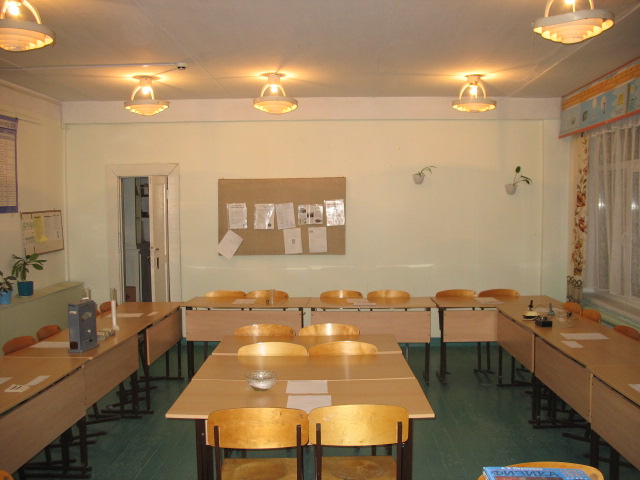 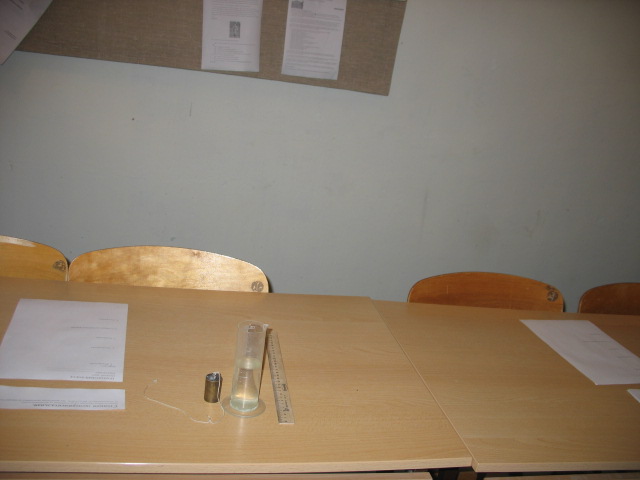 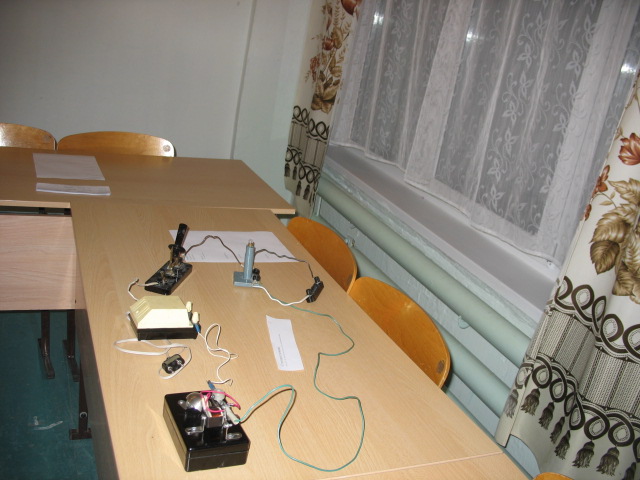 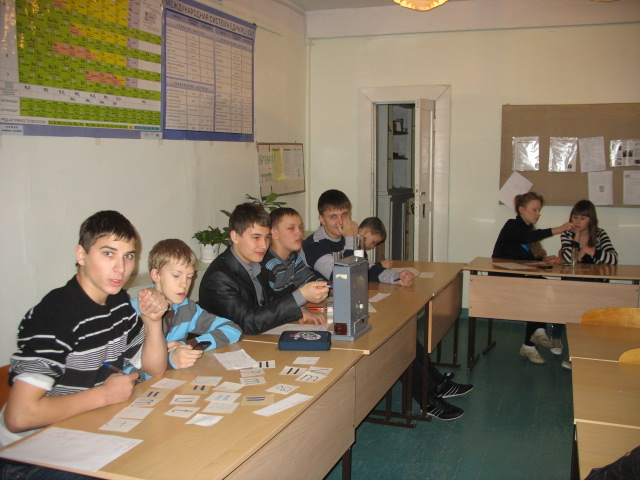 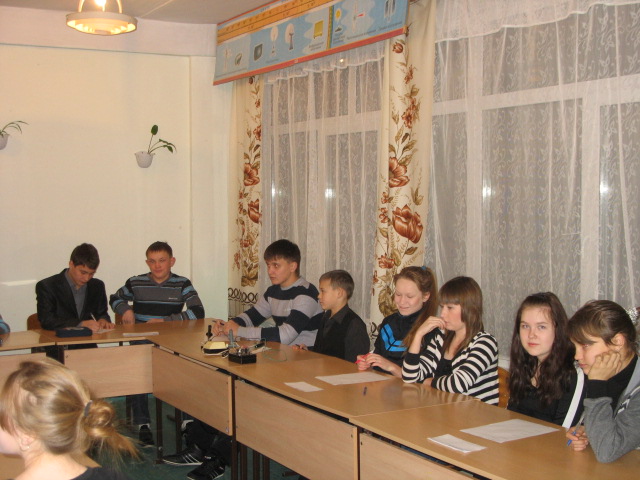 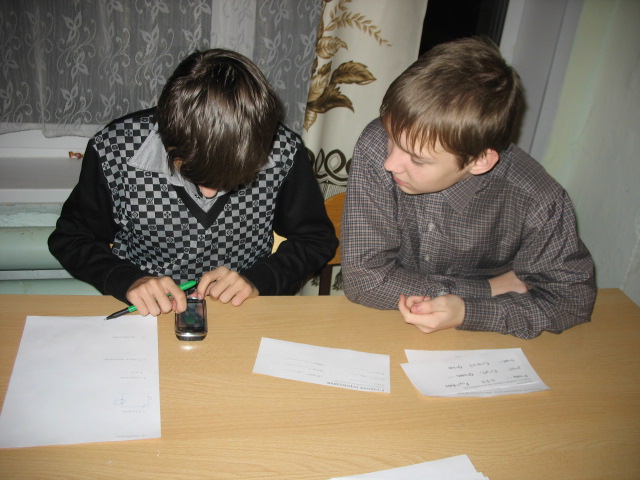 Игру разработала: Учитель физики МАОУ СОШ №12 г. Артемовского Шитова Анастасия Анатольевна. Идентификатор: 267-580-246.